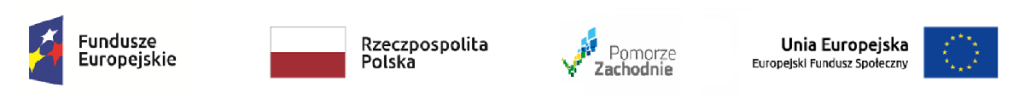 Projekt pn. „ ProOpieka – kompleksowe usługi opiekuńcze” w ramach  Regionalnego Programu Operacyjnego Województwa Zachodniopomorskiego na lata 2014-2020.HARMONOGRAM  UDZIELANEGO  WSPARCIARodzaj wsparciaOkres realizacji wsparciaNazwa i adres jednostki udzielającej wsparciaUsługi opiekuńcze dla osób niesamodzielnych w Mieście Białogard01.01.2020r.- 31.12.2021r.7 00- 2200 (7 dni w tygodniu)Miejski Ośrodek Pomocy Społecznej w Białogardzie78-200 Białogard,ul. Krótka 1Usługi opiekuńcze dla osób niesamodzielnych w Gminie Białogard01.01.2020r.- 31.12.2021r.7 00- 1900 (7 dni w tygodniu)Gminny Ośrodek Pomocy Społecznej w Białogardzie78-200 Białogard,ul. Wileńska 8Wypożyczalnia sprzętu wspomagającego i pielęgnacyjnego01.04.2020r. - 31.12.2021r.poniedz.-środa- piątek  900-1300wtorek- czwartek 1200-1600Stowarzyszenie Pomocy „Przytulisko” w Białogardzie78-200 Białogard,ul. Kisielice Duże 30